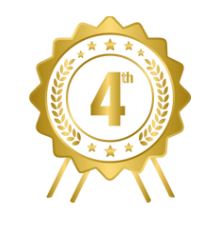 Madelyn AshmoreHamton Cove Elementary School(Intermediate Division)“Hoe for the Poor”35 wordsArtist StatementMy poem shows that I’m hopeful by hinting my concern for the poor. I hope my poem “Hope for the Poor” will encourage people to help the unwealthy. From 5 bucks to a food drive, always help people in need. Thank you for taking time to read my poem.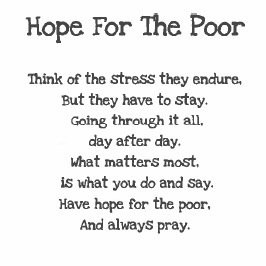 